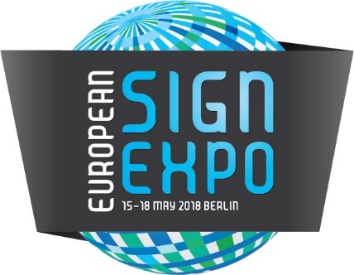 PRESS RELEASE9 April 2018EUROPEAN SIGN EXPO TO BE LARGEST EVENT TO DATEEuropean Sign Expo 2018 – Europe’s leading annual exhibition dedicated to non-printed signage - which takes place from 15 to 18 May 2018 alongside FESPA Global Print Expo 2018 at Messe Berlin, is sold out, following record exhibitor demand to participate. This year’s event has seen a 42% increase in exhibitor numbers and a 58% increase in stand space, compared with 2017 figures, making this the biggest European Sign Expo in the show’s six-year history. Sponsored by EFKA, renowned manufacturer of store display systems, European Sign Expo 2018 will see 28 first time exhibitors join brands with an established presence at the ever-expanding show. These include not only companies from Europe, such as Böttiger Media, Euracryl Gmbh, 3D System and Magit, but also a number of businesses from across the globe, including Signarama (USA), Ezlight Inc. (Republic of Korea) and Arcadia Style Limited (Hong Kong).“With 114 exhibitors and over 2,700sqm of floor space, European Sign Expo is proving to be increasingly popular with the European non-printed signage industry,” comments Roz Guarnori, Exhibitions Director, FESPA. “If we take the bigger picture into consideration, the show is three times larger since it launched in 2013. With so many new exhibitors this year there will be plenty for visitors to explore, including neon signage, LED, channel lettering, sign systems and much more.”First time European Sign Expo Gold Sponsor, Henk Lever, co-owner of EFKA BV comments: “European Sign Expo is "the place to be" for us to meet new and existing customers, present new products and most of all to see and experience the exciting and fast-growing international sign Industry.”First time exhibitor, Gonzalo Tello at Euracryl notes: “We are exhibiting at European Sign Expo to showcase our innovations. The international audience and central European location of FESPA, with proximity to Eastern European countries, makes it the ideal platform for us.” Marek Woś from 3D System in Poland comments: “For us, European Sign Expo is one of the most important events in Europe and one of the biggest globally for non-printed signage. Our main goal at the event is to present our products to a wide audience and to meet with new customers.”Visitors looking for new ideas and applications in non-printed signage will find additional inspiration among the entries in the non-printed signage category of the FESPA Awards. Nominations include an astro turf wall, 'faux' ghost signs and traditional handed painted signage with a twist. The entries, currently displayed online at www.fespaawards.com, will be showcased in the atrium entrance of Messe Berlin throughout FESPA 2018, with the winners announced during the FESPA Gala Dinner on the 16 May, 2018.For more information on European Sign Expo visit: www.europeansignexpo.com. For free entry use code ESEM801 when registering. ENDSAbout FESPA Founded in 1962, FESPA is a global federation of Associations for the screen printing, digital printing and textile printing community. FESPA’s dual aim is to promote screen printing and digital imaging and to share knowledge about screen and digital printing with its members across the world, helping them to grow their businesses and learn about the latest developments in their fast growing industries.  FESPA Profit for Purpose 
The shareholders of FESPA are the industry. FESPA has invested millions of Euros into the global printing community over the last seven years, supporting the growth of the market. For more information visit www.fespa.com FESPA Print CensusThe FESPA Print Census is a global research project to understand the wide format, screen and digital print community. It is the largest data gathering project of its kind. The survey is published in several languages and can be completed online: www.fespa.com/completemycensusForthcoming FESPA events include:FESPA Global Print Expo, 15-18 May 2018, Messe Berlin, Berlin, GermanyEuropean Sign Expo, 15-18 May 2018, Messe Berlin, Berlin, GermanyFESPA Awards, 16 May 2018, Berlin, GermanyFESPA Africa, 12-14 September 2018, Gallagher Convention Centre, Johannesburg, South AfricaFESPA Mexico, 19-21 September 2018, Centro Citibanamex, Mexico City, MexicoFESPA Eurasia, 6-9 December 2018, CNR Expo, Istanbul, TurkeyFESPA Asia, 21-23 February 2019, BITEC Exhibition Centre, Bangkok, ThailandFESPA Brasil, 20 – 23 March 2019, Expo Center Norte, São Paulo, BrazilIssued on behalf of FESPAFor further information, please contact:Ellie Martin				Leighona ArisAD Communications  			FESPATel: + 44 (0) 1372 464470        		Tel: +44 (0) 1737 228160Email: emartin@adcomms.co.uk 		Email: leighona.aris@fespa.comWebsite: www.adcomms.co.uk		Website: www.fespa.com 